111學年度雙語寒假冬令營課程錄取名單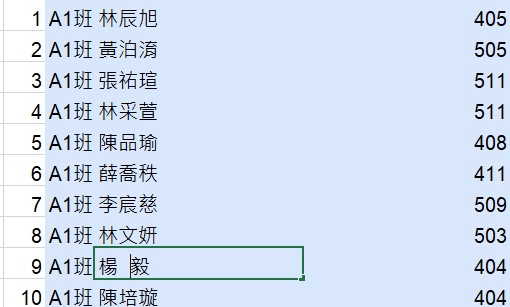 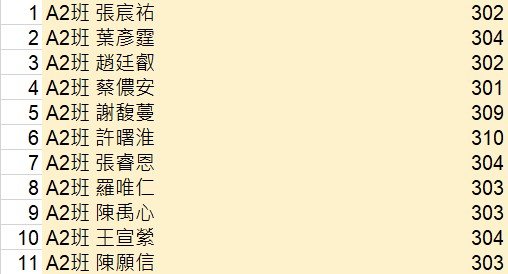 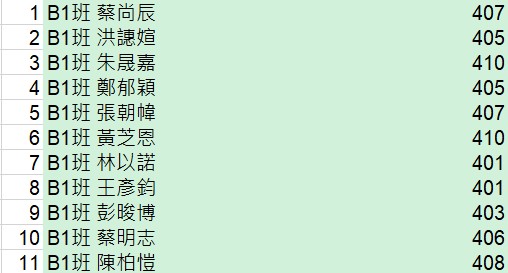 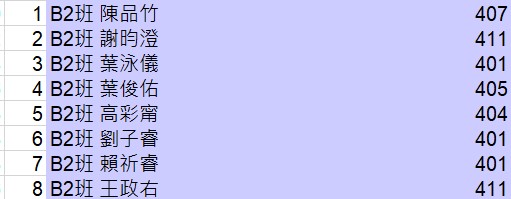 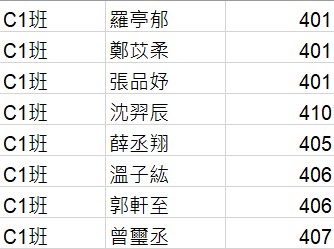 